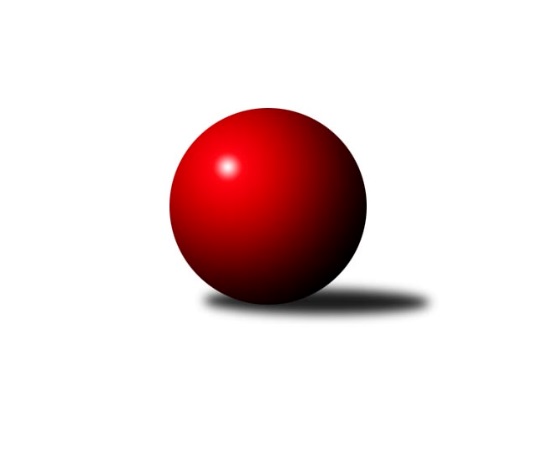 Č.3Ročník 2018/2019	30.9.2018Nejlepšího výkonu v tomto kole: 1683 dosáhlo družstvo: Loko Cheb D Krajská soutěž 1.třídy KV 2018/2019Výsledky 3. kolaSouhrnný přehled výsledků:SKK K.Vary C	- So.Útvina C	10:2	1663:1467		29.9.Loko Cheb D 	- TJ Lomnice G	10:2	1683:1530		29.9.So.Útvina B	- Jáchymov C	12:0	1596:1391		29.9.TJ Lomnice F	- Kuželky Aš D	4:8	1548:1603		29.9.TJ Lomnice H	- TJ Lomnice E		dohrávka		3.10.Tabulka družstev:	1.	So.Útvina B	3	3	0	0	32 : 4 	 	 1516	6	2.	SKK K.Vary C	3	3	0	0	29 : 7 	 	 1666	6	3.	Loko Cheb D	3	3	0	0	26 : 10 	 	 1567	6	4.	Slovan KV C	2	1	0	1	14 : 10 	 	 1549	2	5.	TJ Lomnice E	2	1	0	1	12 : 12 	 	 1565	2	6.	TJ Lomnice F	3	1	0	2	17 : 19 	 	 1538	2	7.	Kuželky Aš D	3	1	0	2	14 : 22 	 	 1601	2	8.	Jáchymov C	2	1	0	1	8 : 16 	 	 1462	2	9.	TJ Lomnice G	2	0	0	2	4 : 20 	 	 1476	0	10.	TJ Lomnice H	2	0	0	2	4 : 20 	 	 1419	0	11.	So.Útvina C	3	0	0	3	8 : 28 	 	 1449	0Podrobné výsledky kola:	 SKK K.Vary C	1663	10:2	1467	So.Útvina C	Libor Kupka	 	 203 	 199 		402 	 2:0 	 334 	 	173 	 161		Jitka Červenková	Václav Šnajdr	 	 224 	 185 		409 	 0:2 	 423 	 	220 	 203		Jiří Kubínek	Blanka Martínková	 	 201 	 223 		424 	 2:0 	 325 	 	153 	 172		Jaroslav Palán	Pavel Pazdera	 	 225 	 203 		428 	 2:0 	 385 	 	186 	 199		Vít Červenkarozhodčí: Václav ŠnajdrNejlepší výkon utkání: 428 - Pavel Pazdera	 Loko Cheb D 	1683	10:2	1530	TJ Lomnice G	Pavel Schubert	 	 252 	 237 		489 	 2:0 	 371 	 	160 	 211		Jana Kožíšková	Jan Adam	 	 187 	 200 		387 	 2:0 	 382 	 	206 	 176		Silva Čedíková	Vladimír Krýsl	 	 166 	 190 		356 	 0:2 	 414 	 	218 	 196		Iva Knesplová Koubková	Pavel Feksa	 	 219 	 232 		451 	 2:0 	 363 	 	174 	 189		Luboš Kožíšekrozhodčí: Jan AdamNejlepší výkon utkání: 489 - Pavel Schubert	 So.Útvina B	1596	12:0	1391	Jáchymov C	Luděk Pánek	 	 180 	 209 		389 	 2:0 	 380 	 	190 	 190		Hana Makarová	Karel Pejšek	 	 167 	 204 		371 	 2:0 	 367 	 	183 	 184		Sabina Heroldová	Václav Kříž st.	 	 199 	 209 		408 	 2:0 	 396 	 	206 	 190		Jana Danyová	Václav Vlček	 	 225 	 203 		428 	 2:0 	 248 	 	138 	 110		Josef Kusovskýrozhodčí: Václav KřížNejlepší výkon utkání: 428 - Václav Vlček	 TJ Lomnice F	1548	4:8	1603	Kuželky Aš D	Ladislav Litvák	 	 180 	 216 		396 	 2:0 	 392 	 	199 	 193		Tomáš Viczmandi	Daniel Furch	 	 178 	 178 		356 	 0:2 	 443 	 	220 	 223		Václav Buďka	František Krátký	 	 190 	 166 		356 	 0:2 	 368 	 	193 	 175		Milada Viewegová	Rudolf Schimmer	 	 219 	 221 		440 	 2:0 	 400 	 	193 	 207		Marie Hertelovározhodčí: Knespl MiroslavNejlepší výkon utkání: 443 - Václav BuďkaPořadí jednotlivců:	jméno hráče	družstvo	celkem	plné	dorážka	chyby	poměr kuž.	Maximum	1.	Marcel Toužimský 	Slovan KV C	439.00	293.0	146.0	5.0	2/2	(441)	2.	Václav Buďka 	Kuželky Aš D	432.00	277.7	154.3	4.3	3/3	(444)	3.	Libor Kupka 	SKK K.Vary C	432.00	302.3	129.7	9.0	1/1	(464)	4.	Pavel Pazdera 	SKK K.Vary C	428.00	314.0	114.0	8.0	1/1	(428)	5.	Michaela Čejková 	Slovan KV C	427.00	286.5	140.5	7.5	2/2	(449)	6.	Blanka Martínková 	SKK K.Vary C	424.00	289.3	134.7	8.0	1/1	(453)	7.	Blanka Pešková 	SKK K.Vary C	423.50	296.5	127.0	10.0	1/1	(445)	8.	Radek Plechatý 	TJ Lomnice E	420.50	276.0	144.5	5.5	2/2	(447)	9.	Pavel Feksa 	Loko Cheb D 	420.00	283.5	136.5	5.5	2/2	(451)	10.	Rudolf Schimmer 	TJ Lomnice F	413.75	281.8	132.0	7.5	2/2	(440)	11.	Václav Kříž  st.	So.Útvina B	405.50	280.0	125.5	6.0	2/2	(420)	12.	Václav Vlček 	So.Útvina B	404.75	286.5	118.3	9.0	2/2	(431)	13.	Tomáš Viczmandi 	Kuželky Aš D	404.67	283.0	121.7	8.3	3/3	(424)	14.	Jiří Kubínek 	So.Útvina C	401.50	271.0	130.5	7.0	2/2	(423)	15.	Libuše Korbelová 	TJ Lomnice E	401.00	281.5	119.5	9.5	2/2	(408)	16.	Marie Hertelová 	Kuželky Aš D	399.00	285.5	113.5	7.0	2/3	(400)	17.	Daniel Hussar 	Loko Cheb D 	397.00	273.5	123.5	7.5	2/2	(416)	18.	Vít Červenka 	So.Útvina C	395.50	269.0	126.5	5.5	2/2	(417)	19.	Jana Danyová 	Jáchymov C	387.00	267.5	119.5	10.5	2/2	(396)	20.	Václav Šnajdr 	SKK K.Vary C	385.33	273.0	112.3	11.3	1/1	(409)	21.	Kateřina Klierová 	TJ Lomnice H	383.50	265.0	118.5	8.5	1/1	(387)	22.	Lucie Maněnová 	TJ Lomnice E	382.00	265.5	116.5	12.0	2/2	(390)	23.	Hana Makarová 	Jáchymov C	380.50	264.5	116.0	9.5	2/2	(381)	24.	Daniel Furch 	TJ Lomnice F	375.50	280.0	95.5	13.0	2/2	(395)	25.	Iva Knesplová Koubková 	TJ Lomnice G	375.00	257.0	118.0	13.5	2/2	(414)	26.	Vladimír Krýsl 	Loko Cheb D 	373.50	260.3	113.3	8.8	2/2	(422)	27.	Sabina Heroldová 	Jáchymov C	373.00	273.0	100.0	12.5	2/2	(379)	28.	Milada Viewegová 	Kuželky Aš D	372.67	275.7	97.0	15.3	3/3	(384)	29.	František Krátký 	TJ Lomnice F	368.50	269.8	98.8	15.3	2/2	(374)	30.	Jan Adam 	Loko Cheb D 	368.00	268.5	99.5	10.5	2/2	(387)	31.	Petr Koubek 	TJ Lomnice H	365.00	268.5	96.5	19.5	1/1	(396)	32.	Ladislav Litvák 	TJ Lomnice F	359.25	271.8	87.5	18.3	2/2	(396)	33.	Karel Pejšek 	So.Útvina B	357.00	259.3	97.8	12.8	2/2	(371)	34.	Luděk Pánek 	So.Útvina B	349.00	259.0	90.0	13.5	2/2	(389)	35.	Luboš Kožíšek 	TJ Lomnice G	347.50	256.0	91.5	16.0	2/2	(363)	36.	Radek Cholopov 	TJ Lomnice H	346.50	262.0	84.5	18.0	1/1	(379)	37.	Andrea Ječmenová 	TJ Lomnice H	343.00	263.0	80.0	19.0	1/1	(343)	38.	Vladimír Štýber 	Slovan KV C	334.50	261.5	73.0	21.0	2/2	(338)	39.	Jaroslav Palán 	So.Útvina C	332.75	251.5	81.3	17.5	2/2	(346)	40.	Jitka Červenková 	So.Útvina C	316.50	232.5	84.0	19.5	2/2	(334)		Pavel Schubert 	Loko Cheb D 	442.00	295.5	146.5	1.5	1/2	(489)		František Burian 	TJ Lomnice F	439.00	298.0	141.0	12.0	1/2	(439)		Lucie Kožíšková 	TJ Lomnice G	396.00	273.0	123.0	15.0	1/2	(396)		Martin Bezouška 	Jáchymov C	394.00	290.0	104.0	14.0	1/2	(394)		Silva Čedíková 	TJ Lomnice G	382.00	267.0	115.0	12.0	1/2	(382)		Hanuš Slavík 	TJ Lomnice E	380.00	263.0	117.0	10.0	1/2	(380)		Jiří Plavec 	Kuželky Aš D	378.00	265.0	113.0	13.0	1/3	(378)		Hedvika Besedová 	Slovan KV C	378.00	270.0	108.0	5.0	1/2	(378)		Jana Kožíšková 	TJ Lomnice G	371.00	267.0	104.0	15.0	1/2	(371)		Petra Frančeková 	TJ Lomnice G	358.00	270.0	88.0	16.0	1/2	(358)		Pavel Sýkora 	So.Útvina C	344.00	247.0	97.0	15.0	1/2	(359)		Václav Basl 	TJ Lomnice E	342.00	239.0	103.0	13.0	1/2	(342)		Jaroslava Chlupová 	Slovan KV C	319.00	238.0	81.0	16.0	1/2	(319)		Josef Kusovský 	Jáchymov C	248.00	206.0	42.0	36.0	1/2	(248)Sportovně technické informace:Starty náhradníků:registrační číslo	jméno a příjmení 	datum startu 	družstvo	číslo startu10215	Pavel Pazdera	29.09.2018	SKK K.Vary C	1x
Hráči dopsaní na soupisku:registrační číslo	jméno a příjmení 	datum startu 	družstvo	Program dalšího kola:4. kolo3.10.2018	st	17:00	TJ Lomnice H - TJ Lomnice E (dohrávka z 3. kola)	10.10.2018	st	17:00	TJ Lomnice H - Kuželky Aš D	13.10.2018	so	15:00	Jáchymov C - Loko Cheb D 				TJ Lomnice E - -- volný los --	13.10.2018	so	17:30	Slovan KV C - So.Útvina B	14.10.2018	ne	10:00	TJ Lomnice G - SKK K.Vary C	Nejlepší šestka kola - absolutněNejlepší šestka kola - absolutněNejlepší šestka kola - absolutněNejlepší šestka kola - absolutněNejlepší šestka kola - dle průměru kuželenNejlepší šestka kola - dle průměru kuželenNejlepší šestka kola - dle průměru kuželenNejlepší šestka kola - dle průměru kuželenNejlepší šestka kola - dle průměru kuželenPočetJménoNázev týmuVýkonPočetJménoNázev týmuPrůměr (%)Výkon1xPavel SchubertLoko Cheb D4891xPavel SchubertLoko Cheb D119.954891xPavel FeksaLoko Cheb D4512xLibuše KorbelováTJ Lomnice E118.744491xLibuše KorbelováTJ Lomnice E4492xVáclav BuďkaKuželky Aš D117.154432xVáclav BuďkaKuželky Aš D4431xRudolf SchimmerLomnice F116.364401xRudolf SchimmerLomnice F4402xVáclav VlčekÚtvina B114.524282xVáclav VlčekÚtvina B4281xPavel FeksaLoko Cheb D110.63451